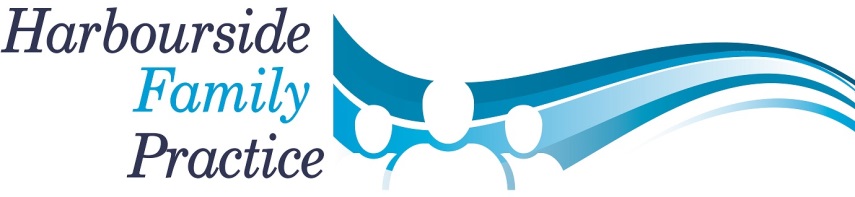 Dear Patient,We are now offering an alternative way to review your contraceptive pill. You are still welcome to book a telephone appointment with a practice nurse for a contraceptive pill review if you would prefer. However, you may wish to fill in our questionnaire below instead. Please answer ALL the questions on the form and email it to us at reception.harbourside@nhs.net  or post it to the surgery. We have a post box on the wall to the left of the main entrance. We will review your symptoms and if necessary ask one of our specialist nurses to call you.For more information on lifestyle advice please visit NHS Choices website www.nhs.uk/livewellNote: By using this form you will be sending information about yourself across the internet. We use a secure email service. Whilst every effort is made to keep this information secure, you should be aware that we cannot offer any guarantee of absolute privacy. If this matter concerns you then please print off the form, complete it and return to the surgery.Personal Information: Personal information retained on this system is stored in a secure data centre located in the UK and is treated as confidential. The answers that you give will become part of your medical record.CONTRACEPTIVE PILL REVIEW FORMAll questions contained in this questionnaire are strictly confidential 
and will become part of your medical record.CONTRACEPTIVE PILL REVIEW FORMAll questions contained in this questionnaire are strictly confidential 
and will become part of your medical record.CONTRACEPTIVE PILL REVIEW FORMAll questions contained in this questionnaire are strictly confidential 
and will become part of your medical record.CONTRACEPTIVE PILL REVIEW FORMAll questions contained in this questionnaire are strictly confidential 
and will become part of your medical record.CONTRACEPTIVE PILL REVIEW FORMAll questions contained in this questionnaire are strictly confidential 
and will become part of your medical record.CONTRACEPTIVE PILL REVIEW FORMAll questions contained in this questionnaire are strictly confidential 
and will become part of your medical record.CONTRACEPTIVE PILL REVIEW FORMAll questions contained in this questionnaire are strictly confidential 
and will become part of your medical record.CONTRACEPTIVE PILL REVIEW FORMAll questions contained in this questionnaire are strictly confidential 
and will become part of your medical record.CONTRACEPTIVE PILL REVIEW FORMAll questions contained in this questionnaire are strictly confidential 
and will become part of your medical record.Name Date of birth: Date of birth: Date of birth: Date of birth: Home Phone: Home Phone: Home Phone: Mobile phone:Mobile phone:Mobile phone:Mobile phone:Email address: Email address: Email address: Email address: Email address: Email address: Email address: Email address: Email address: Address:Address:Postcode: Please complete with as much detail as possiblePlease complete with as much detail as possiblePlease complete with as much detail as possiblePlease complete with as much detail as possiblePlease complete with as much detail as possiblePlease complete with as much detail as possiblePlease complete with as much detail as possiblePlease complete with as much detail as possiblePlease complete with as much detail as possibleWill you be 35 years or older within the next 12 months?Will you be 35 years or older within the next 12 months?Will you be 35 years or older within the next 12 months?Will you be 35 years or older within the next 12 months?Will you be 35 years or older within the next 12 months? Yes Yes Yes YesWill you be 35 years or older within the next 12 months?Will you be 35 years or older within the next 12 months?Will you be 35 years or older within the next 12 months?Will you be 35 years or older within the next 12 months?Will you be 35 years or older within the next 12 months? No No No NoWhat is your weight?What is your weight?What is your weight?What is your weight?What is your weight?What is your blood pressure? If you do not have a blood pressure monitor please come into the surgery where you can borrow one.What is your blood pressure? If you do not have a blood pressure monitor please come into the surgery where you can borrow one.What is your blood pressure? If you do not have a blood pressure monitor please come into the surgery where you can borrow one.What is your blood pressure? If you do not have a blood pressure monitor please come into the surgery where you can borrow one.What is your blood pressure? If you do not have a blood pressure monitor please come into the surgery where you can borrow one.Smoking statusSmoking statusSmoking statusSmoking statusSmoking status Smoker Smoker Smoker SmokerSmoking statusSmoking statusSmoking statusSmoking statusSmoking status Ex-smoker Ex-smoker Ex-smoker Ex-smokerSmoking statusSmoking statusSmoking statusSmoking statusSmoking status Non-smoker Non-smoker Non-smoker Non-smokerHave you, or any of your immediate family (mum, dad, brothers or sisters) been diagnosed with any of the following conditions within the past 12 monthsHave you, or any of your immediate family (mum, dad, brothers or sisters) been diagnosed with any of the following conditions within the past 12 monthsHave you, or any of your immediate family (mum, dad, brothers or sisters) been diagnosed with any of the following conditions within the past 12 monthsHave you, or any of your immediate family (mum, dad, brothers or sisters) been diagnosed with any of the following conditions within the past 12 monthsHave you, or any of your immediate family (mum, dad, brothers or sisters) been diagnosed with any of the following conditions within the past 12 months Deep vein thrombosis (a blood clot in veins of the leg) Deep vein thrombosis (a blood clot in veins of the leg) Deep vein thrombosis (a blood clot in veins of the leg) Deep vein thrombosis (a blood clot in veins of the leg)Have you, or any of your immediate family (mum, dad, brothers or sisters) been diagnosed with any of the following conditions within the past 12 monthsHave you, or any of your immediate family (mum, dad, brothers or sisters) been diagnosed with any of the following conditions within the past 12 monthsHave you, or any of your immediate family (mum, dad, brothers or sisters) been diagnosed with any of the following conditions within the past 12 monthsHave you, or any of your immediate family (mum, dad, brothers or sisters) been diagnosed with any of the following conditions within the past 12 monthsHave you, or any of your immediate family (mum, dad, brothers or sisters) been diagnosed with any of the following conditions within the past 12 months Pulmonary embolism (a blood clot in the lungs) Stroke or cerebro-vascular disease Heart disease Pulmonary embolism (a blood clot in the lungs) Stroke or cerebro-vascular disease Heart disease Pulmonary embolism (a blood clot in the lungs) Stroke or cerebro-vascular disease Heart disease Pulmonary embolism (a blood clot in the lungs) Stroke or cerebro-vascular disease Heart diseaseHave you been diagnosed with or experienced any of the following conditions in the past 12 months?Have you been diagnosed with or experienced any of the following conditions in the past 12 months?Have you been diagnosed with or experienced any of the following conditions in the past 12 months?Have you been diagnosed with or experienced any of the following conditions in the past 12 months?Have you been diagnosed with or experienced any of the following conditions in the past 12 months? Unexplained leg swelling Unexplained leg swelling Unexplained leg swelling Unexplained leg swellingHave you been diagnosed with or experienced any of the following conditions in the past 12 months?Have you been diagnosed with or experienced any of the following conditions in the past 12 months?Have you been diagnosed with or experienced any of the following conditions in the past 12 months?Have you been diagnosed with or experienced any of the following conditions in the past 12 months?Have you been diagnosed with or experienced any of the following conditions in the past 12 months? Chest pain that is worse when breathing deeply or unexplained shortness of breath Chest pain that is worse when breathing deeply or unexplained shortness of breath Chest pain that is worse when breathing deeply or unexplained shortness of breath Chest pain that is worse when breathing deeply or unexplained shortness of breathHave you been diagnosed with or experienced any of the following conditions in the past 12 months?Have you been diagnosed with or experienced any of the following conditions in the past 12 months?Have you been diagnosed with or experienced any of the following conditions in the past 12 months?Have you been diagnosed with or experienced any of the following conditions in the past 12 months?Have you been diagnosed with or experienced any of the following conditions in the past 12 months? High blood pressure High blood pressure High blood pressure High blood pressureHave you been diagnosed with or experienced any of the following conditions in the past 12 months?Have you been diagnosed with or experienced any of the following conditions in the past 12 months?Have you been diagnosed with or experienced any of the following conditions in the past 12 months?Have you been diagnosed with or experienced any of the following conditions in the past 12 months?Have you been diagnosed with or experienced any of the following conditions in the past 12 months? High cholesterol High cholesterol High cholesterol High cholesterolHave you been diagnosed with or experienced any of the following conditions in the past 12 months?Have you been diagnosed with or experienced any of the following conditions in the past 12 months?Have you been diagnosed with or experienced any of the following conditions in the past 12 months?Have you been diagnosed with or experienced any of the following conditions in the past 12 months?Have you been diagnosed with or experienced any of the following conditions in the past 12 months? Diabetes Diabetes Diabetes DiabetesHave you been diagnosed with or experienced any of the following conditions in the past 12 months?Have you been diagnosed with or experienced any of the following conditions in the past 12 months?Have you been diagnosed with or experienced any of the following conditions in the past 12 months?Have you been diagnosed with or experienced any of the following conditions in the past 12 months?Have you been diagnosed with or experienced any of the following conditions in the past 12 months?Liver DiseaseLiver DiseaseLiver DiseaseLiver DiseaseHave you been diagnosed with or experienced any of the following conditions in the past 12 months?Have you been diagnosed with or experienced any of the following conditions in the past 12 months?Have you been diagnosed with or experienced any of the following conditions in the past 12 months?Have you been diagnosed with or experienced any of the following conditions in the past 12 months?Have you been diagnosed with or experienced any of the following conditions in the past 12 months?Gallbladder disease inc. gallstonesGallbladder disease inc. gallstonesGallbladder disease inc. gallstonesGallbladder disease inc. gallstonesHave you been diagnosed with or experienced any of the following conditions in the past 12 months?Have you been diagnosed with or experienced any of the following conditions in the past 12 months?Have you been diagnosed with or experienced any of the following conditions in the past 12 months?Have you been diagnosed with or experienced any of the following conditions in the past 12 months?Have you been diagnosed with or experienced any of the following conditions in the past 12 months?EpilepsyEpilepsyEpilepsyEpilepsyHave you been diagnosed with or experienced any of the following conditions in the past 12 months?Have you been diagnosed with or experienced any of the following conditions in the past 12 months?Have you been diagnosed with or experienced any of the following conditions in the past 12 months?Have you been diagnosed with or experienced any of the following conditions in the past 12 months?Have you been diagnosed with or experienced any of the following conditions in the past 12 months?Raynaud’s diseaseRaynaud’s diseaseRaynaud’s diseaseRaynaud’s diseaseHave you been diagnosed with or experienced any of the following conditions in the past 12 months?Have you been diagnosed with or experienced any of the following conditions in the past 12 months?Have you been diagnosed with or experienced any of the following conditions in the past 12 months?Have you been diagnosed with or experienced any of the following conditions in the past 12 months?Have you been diagnosed with or experienced any of the following conditions in the past 12 months?Breast cancerBreast cancerBreast cancerBreast cancerAre you currently taking any of the following medications?Are you currently taking any of the following medications?Are you currently taking any of the following medications?Are you currently taking any of the following medications?Are you currently taking any of the following medications?Anti-epileptic medicationAnti-epileptic medicationAnti-epileptic medicationAnti-epileptic medicationAre you currently taking any of the following medications?Are you currently taking any of the following medications?Are you currently taking any of the following medications?Are you currently taking any of the following medications?Are you currently taking any of the following medications? Rifampacin Rifampacin Rifampacin RifampacinAre you currently taking any of the following medications?Are you currently taking any of the following medications?Are you currently taking any of the following medications?Are you currently taking any of the following medications?Are you currently taking any of the following medications?St Johns WortSt Johns WortSt Johns WortSt Johns WortDo you suffer from migraines with aura, or a headache associated with weakness or numbness on one side of your face or body, or difficulty with speech? Do you suffer from migraines with aura, or a headache associated with weakness or numbness on one side of your face or body, or difficulty with speech? Do you suffer from migraines with aura, or a headache associated with weakness or numbness on one side of your face or body, or difficulty with speech? Do you suffer from migraines with aura, or a headache associated with weakness or numbness on one side of your face or body, or difficulty with speech? Do you suffer from migraines with aura, or a headache associated with weakness or numbness on one side of your face or body, or difficulty with speech?  No No No YesHave you suffered from any irregular vaginal bleeding, bleeding between periods or bleeding after sex in the past 12 months?Have you suffered from any irregular vaginal bleeding, bleeding between periods or bleeding after sex in the past 12 months?Have you suffered from any irregular vaginal bleeding, bleeding between periods or bleeding after sex in the past 12 months?Have you suffered from any irregular vaginal bleeding, bleeding between periods or bleeding after sex in the past 12 months?Have you suffered from any irregular vaginal bleeding, bleeding between periods or bleeding after sex in the past 12 months? No No Yes YesHave you forgotten to take your pill on more than one occasion per month?Have you forgotten to take your pill on more than one occasion per month?Have you forgotten to take your pill on more than one occasion per month?Have you forgotten to take your pill on more than one occasion per month?Have you forgotten to take your pill on more than one occasion per month? No No Yes YesWould you like to discuss 'what to do in the event of a missed pill' with you GP or practice nurse? Would you like to discuss 'what to do in the event of a missed pill' with you GP or practice nurse? Would you like to discuss 'what to do in the event of a missed pill' with you GP or practice nurse? Would you like to discuss 'what to do in the event of a missed pill' with you GP or practice nurse? Would you like to discuss 'what to do in the event of a missed pill' with you GP or practice nurse?  No No Yes YesWould you like to discuss long acting reversible contraception options with you GP or practice nurse?Would you like to discuss long acting reversible contraception options with you GP or practice nurse?Would you like to discuss long acting reversible contraception options with you GP or practice nurse?Would you like to discuss long acting reversible contraception options with you GP or practice nurse?Would you like to discuss long acting reversible contraception options with you GP or practice nurse? No No Yes Yes